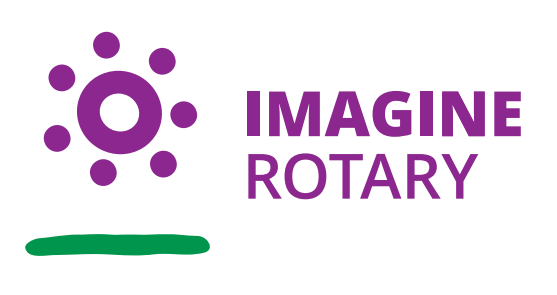 Dit is een handleiding die als doel heeft een goed verloop van de TSO-wedstrijd na te streven. Wanneer er opmerkingen of suggesties en/of eventuele problemen opduiken, aarzel dan niet om deze door te geven aan Lydia Cnapelinckx (lydia.cnapelinckx@gmail.com).InhoudDoel van de wedstrijd UitnodigingAfspraken en wedstrijdreglementLijst ingeschreven scholen en hun projectenVerloop van de dag en uitbetaling prijzengeldFeedback van de leden, jury, deelnemersDoel van de wedstrijdEr is ongetwijfeld toekomst voor technische beroepen. Maar in hun studiekeuze kiezen nog te veel jongeren voor ASO (algemeen secundair onderwijs), of worden ze in die richting geduwd, terwijl sommigen capaciteiten en interesses hebben waaraan het TSO (technisch secundair onderwijs) beter beantwoordt. Indien de keuze dan uiteindelijk niet de goede blijkt te zijn, kan dit leiden tot desinteresse en frustratie, zowel voor de jongere als voor zijn omgeving.Het is dan ook heel belangrijk dat zij, vanaf het begin van hun secundair onderwijs,  in de juiste richting terecht komen.Het TSO is niet de populairste richting in het secundair onderwijs en kijkt al jaren aan tegen een negatief imago. Rotary Club Meise-Bouchout wil helpen om dit imago te verbeteren door aan TSO-leerlingen de kans te bieden om de buitenwereld te informeren waar ze mee bezig zijn. Zo hopen we, binnen onze regio,  bij te dragen aan een opwaardering van het TSO.  Want inderdaad, technische opleidingen bieden grote kansen op de arbeidsmarkt. De technische richtingen verzorgen de opleidingen voor de meeste  knelpuntberoepen met mooie vooruitzichten. Deze zullen  in de toekomst alleen maar toenemen.De eindejaarstudenten maken op het einde van de derde graad TSO een eindwerk/project.  De Rotary Meise-Bouchout TSO trofee geeft aan een aantal leerlingen de gelegenheid om dit eindwerk/project voor te stellen aan een jury van bedrijfsmensen.  Eerder vergde deze wedstrijd geen extra werk noch tijd voor de leerlingen uit het laatste jaar, noch voor de leerkrachten, daar het een presentatie betrof van hun eigen Geïntegreerde Proef (GIP). Vanaf 1 september 2022 is de verplichting tot het organiseren van een GIP uit de regelgeving verdwenen. Een school zal vanaf heden niet langer gehouden zijn om een dergelijke evaluatievorm te hanteren. Wanneer de school alsnog opteert om voor bepaalde structuuronderdelen een eindwerk of vakoverschrijdend project te organiseren, dan zal dit in het schoolreglement worden opgenomen. De meeste scholen kiezen er toch nog voor om een dergelijk eindwerk of vakoverschrijdend project te organiseren zodat dit bij de eindbeoordeling van de student een rol zal spelen.Besluit:Met het initiatief om jaarlijks een TSO-trofee te organiseren wenst Rotary Club Meise-Bouchout een stap te zetten naar een meer waardevolle uitstraling van de technische studies om zo het belang van het technisch beroep te promoten. De technisch secundaire scholen uit onze regio spelen daar graag op in.Uitnodiging deelname en bevestigingDe uitnodiging gebeurt per mail. Tijdig wordt gevraagd wat er nodig is om de presentatie te doen (micro, scherm, tafel, internet, …). Onderstaande scholen worden jaarlijks uitgenodigd:School							Gemeentelijke Technische en Beroepsschool		Stationsstraat 55, 1785 Merchtem			Gemeentelijke Tuinbouwschool					Molenbaan 54, 1785 Merchtem			Sint-Martinusscholen TSO						Koensborre 1, 1730 Asse				Vrij Katholiek Onderwijs					Karenveldstraat 23, 1745 Opwijk			ZAVO			Hoogstraat 3, 1930 Zaventem				Sint Donatus							Marktstraat 1, 1785 Merchtem			Katholiek Onderwijs Vilvoorde (KOV)			Zennelaan 51/53, 1800 VilvoordeOnze Lieve Vrouwecollege						Mechelsestraat 7, 1800 Vilvoorde			Technisch Atheneum De Brug Vilvoorde			Vaartstraat 1, 1800 Vilvoorde			Technisch Atheneum Horteco Vilvoorde				de Bavaylei 116, 1800 Vilvoorde			Gemeentelijk Technisch Instituut Londerzeel		Daalkouter 30, 1840 Londerzeel			KOBOS						Mechelseweg 129, 1880 Kapelle-o-d-Bos		INSCHRIJVINGSFORMULIERROTARY CLUB MEISE-BOUCHOUT TSO TROFEE 24/05/2023Inschrijvingsformulier School :……………………………………………………………………………………………………………………………………………………………………………………………………………………………………………………Contactpersoon :……………………………………………………………….Functie : ………………………………………………………………………..Tel :………………………………………………………………………………Email :……………………………………………………………………………Deelnemer(s) student(e)…………………………………………………………Leerjaar :…………………………………………………………………………Sector : ‘harde sector’ of ‘zachte sector’Onderwerp : …………………………………………………………………….…………………………………………………………………………………….…………………………………………………………………………………….Terug te bezorgen a.u.b. via email aan Volgende gegevens via mail tijdig bezorgen aan de verantwoordelijke van de school:Gelegenheidsadres en datum :         24 mei 2023 van 8u30 tot ….Deelnemer : Totaal aanwezigen van de school :  te bevestigenOnderwerp : Presentatie benodigdheden : te bevestigenOpstelling en voorstelling van de kandidaat : 5’Presentatie : 20’ max.Vragen beantwoorden : 5’ Wij raden aan rond 8u15 aanwezig te zijn.Men wordt sowieso vriendelijk uitgenodigd alle presentaties bij te wonen.Er wordt doorlopend koffie en frisdrank voorzien. Tijdens de middag wordt een broodje aangeboden.Bekendmaking van de laureaten en prijsuitreiking rond 15u2 Verschillende indelingen : Harde en Zachte sector – Totale prijzenpot van 9.000 €1ste Prijs : 750 €	-	3de Prijs 250 € 2de  Prijs : 500 €	-	4de Prijs en verder : 100 €Voor elke deelnemende school : 250 €Indien men vragen heeft of het aantal aanwezigen wenst te wijzigen gelieve dit te melden aan  ………………………………………………………..Telefonisch contact : Afspraken en wedstrijdreglementROTARY CLUB MEISE-BOUCHOUT TSO TROFEE 2023Criteria voor de deelnemers en de jury’sHet hoofddoel van deze trofee voor het TSO is een bijkomende erkenning en bekroning van het werk dat werd gepresteerd tijdens het secundair onderwijs.Belangrijke beoordelingscriteria zijn: de concrete toepassingen van de opgedane kennis binnen het vakgebied, de vindingrijkheid, het uitdrukkingsvermogen, het voorkomen en het taalgebruik van de leerling.Allemaal factoren die ook later in het beroepsleven belangrijk zullen zijn.  De deelnemers worden ingedeeld volgens twee sectoren; de ‘harde sector’  (de zuiver technische richtingen) en de ‘zachte sector’ ( toerisme, hotel, handel,…). DEELNEMEN IS REEDS ZEER BELANGRIJK WANT DIT VORMT EEN TEST BUITEN DE  SCHOOL NAAR HET BEROEPSLEVEN.De jury zal volgende punten beoordelen :Inhoud van de presentatie : moeilijkheidsgraad van de toepassing, helderheid en begrijpelijkheid, taalgebruik en vormgeving, vindingrijkheidPresentatie van het project : voorkomen en verstaanbaarheidDe jury wordt samengesteld uit leden uit het bedrijfsleven, bij voorkeur uit de sector die betrekking heeft op het gepresenteerde onderwerp. Deze jury zal een voorzitter en een secretaris hebben.De deelnemers :De Rotary TSO Trofee wordt ingericht voor de laatstejaars van het hoger secundair onderwijs en bestaat uit een mondelinge presentatie van een vooraf bepaald onderwerp naar eigen keuze.  De presentatie duurt max. 20 min.Bij aankomst op de locatie kunnen de deelnemers hun presentatie voorbereiden. Pen, papier, powerpointprojectiemateriaal wordt ter beschikking gesteld. De volgorde van de presentaties wordt beslist per lottrekking.De proef vangt aan met het zich voorstellen van de kandidaat en een beknopte omschrijving van zijn/haar presentatie. De presentatie van het onderwerp zelf duurt max. 20 min.	De deelnemers zijn vrij om alle presentaties van de dag bij te wonen.Publiek tijdens de presentaties is van harte welkom.De rangschikking :Individuele prijzen :Deze prijzen bestaan uit aankoopcheques voor professioneel en didactisch materiaal dat betrekking heeft met de sector waarin de presentatie kadert. B.v. I.T. apparatuur, test-gereedschap, werktuigen, vakliteratuur, inschrijving aan universiteit of hogeschool, enz.Per sector (Harde  + Zachte) worden volgende prijzen uitgereikt :1’ste prijs  750 € + certificaat + betalingsopdracht gegevens*2’de  prijs  500 € + certificaat + betalingsopdracht gegevens*3’de prijs   250 € + certificaat + betalingsopdracht gegevens*4’ de prijs en verder, aanmoedigingsprijs 100 € + certificaat + betalingsopdracht gegevens*Voor elke deelnemende school wordt een aankoop bon van 250 € voorzien. De uitslag van de wedstrijd wordt ten laatste 30 minuten na de laatste presentatie bekend gemaakt. Dit wordt gevolgd door de prijsuitreiking en een drink.*Om de uitkering van het prijzengeld en/of deelnamepremie juist te laten verlopen zal door de laureaten zelf een fiche worden ingevuld met :Naam v/d persoon (of school)EmailadresTelefoonIBAN bankrekeningnummerTe ontvangen bedrag Overzicht deelnemende scholen en hun projectenLijst wordt bekend gemaakt nadat alle inschrijvingen/projecten gekend zijn.Verloop van de dag en uitbetaling prijzengeldVerloop van de dagDe protocollaire dienst wordt verzorgd door Rotary. De scholen worden ontvangen door de  voorzitter. De protocol kondigt kort en bondig de voorzitter van de club aan en waakt tevens  over de timing en het goede verloop van de dag. Koffie en frisdrank staan klaar op een tafel en iedereen kan een keuze maken en zich bedienen.Voorbeeld dagindeling – afhankelijk van het aantal inschrijvingen:8.20u -	verwelkoming door voorzitter, alsook voorstelling van de juryleden8.30u -	11.30u 	- deel 1, TSO trofee11.30u - 12u	  	-  beraadslaging jury van het eerste deel van de wedstrijd		      	- broodjes, koffie en frisdranken voor de deelnemers13u – 14.30u		- deel 2, TSO trofee15u        		- beraadslaging jury van het tweede deel van de wedstrijden nadien volgt de proclamatie van de uitslag gevolgd door de prijsuitreiking.JURYLEDEN: te bepalen. De voorzitter van de jury deelt de uitslag mee.Opgelet: er dient ook een tafel voor de jury gereserveerd te worden en een plaats waar ze zich kunnen afzonderen voor beraadslaging.PRIJZENGELD:De winnaars krijgen een tegoedbon die voor een bepaalde datum dient verzilverd te worden. De winnaars geven ons de offerte met de bestelling door/bewijs van betaling zoals inschrijving aan hogeschool/universiteit en de club zal nadien de betaling van de factuur uitvoeren. De scholen krijgen een aankoop bon ter waarde van 250€.WEEK voor de aanvang van de wedstrijd:De directie, de begeleider en de kandidaat deelnemer ontvangen nog een e-mail.Danken voor de inschrijving, de indeling van de dag, deelname aan de lunch met hoeveel personen, …PERS/WEBSITE:Promotie maken, Ring-tv uitnodigen, plaatselijke pers, Rotary contact … tijdig aanvragen en aankondiging op onze website/facebook, omliggende clubs uitnodigen. Tijdig de gouverneur + AG van het district vragen om de prijzen uit te delen.ALLERLEI:Plaatjes maken met de namen van de scholen.Certificaten opmaken + geldprijzen onder de vorm van een kaartje.De leden aanspreken om te komen. Meermaals aankondigen in de club en tijdig communiceren met de clubleden.EINDE:RC Voorzitter TSO-trofee brengt een afscheidswoord en volgt de prijsuitreiking op.De gegevens voor uitbetaling van de geldprijzen dienen de dag zelf in orde gebracht worden.  ROTARY CLUB MEISE-BOUCHOUTTSO-TROFEE 2023GEGEVENS VOOR UITBETALING VAN HET PRIJZENGELD – Taak voorzitter RC TSO1’ste  PRIJS  /   2’de PRIJS  /  3’de PRIJS  /  4’de PRIJS750 €		         500 €             250 €	       100 €	SCHOOL :………………………………………………………………..……………………………………………………………………………..TITEL PROJECT………………………………………………………………..WINNAAR (S)NAAM + VOORNAAM…………………………………………………..E MAIL + TELEFOON…………………………………………………...IBAN BANKGEGEVENS………………………………………………..Feed-back met betrekking tot de wedstrijd, tot het resultaat en tot de werkwijze met eventuele aandachtspunten voor de volgende editie.Vb. Waren jullie tevreden over:de keuze van het tijdstip en de indeling van de dag JA/NEENNeen, waarom?de locatie en de infrastructuur JA/NEENNeen, waarom?het verloop van de wedstrijd JA/NEENNeen, waarom?de jurering JA/NEENNeen, waarom?Welke suggesties ter verbetering van de werking heeft u?Wanneer er nog verdere op- of aanmerkingen zijn lezen wij dit graag hier:DEELNEMEN IS BELANGRIJKER DAN WINNEN !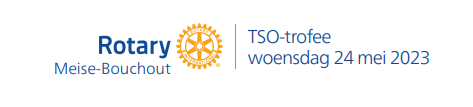 